Your Personal Financial Organizer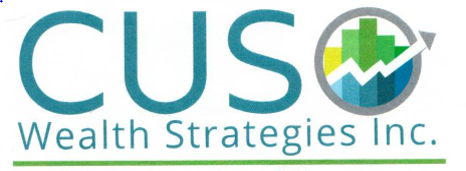 (Replace the CUSO Logo with yours)Helping You Manage Your Critical Financial EventsClient Name  DateThe PFO is the foundation of our wealth management process. Your Personal Financial Organizer (PFO) is an important written document that clearly defines your financial goals and objectives over a relevant, explicitly stated time horizon. As your financial advisor, creating and maintaining this document is one of my key responsibilities.It establishes a long-term plan to guide your financial decisions. The PFO helps to balance your goals and objectives with other essentials. It addresses concerns including: your safety net, debt management, tax planning, educational planning, retirement planning, estate planning, and investment strategy. The PFO is designed to encompass every aspect of the personal wealth management process – it helps you plan and prepare for critical financial events.
The PFO creates the path to achieving your financial and lifestyle goals.By using a well-constructed PFO, you will follow a carefully considered and disciplined approach to wealth management. Many people - and their financial advisors - are tempted to make ad hoc decisions about their financial situation - decisions that are often based on panic or overconfidence. The PFO will make sure that you consider the long-term and evolutionary nature of the wealth management process. It will clearly and concisely identify the constraints and opportunities of your current financial situation, while also focusing on your goals and objectives. The Result: Your financial plan will attend to your short-term needs without losing sight of your long-term goals. Using the PFO, we can work together to establish guidelines that we both feel appropriate to your situation, given the strategies available and the realities of the marketplace.
It’s a Collaborative Effort – Our PartnershipYou are responsible for participating in the successful implementation of your PFO. I will, however, guide you through this process. Once you have established your priorities and disclosed all related information, I will provide you with advice and solutions to help you achieve them. We will, of course, regularly reevaluate and update the PFO. This plan evolves in response to personal and family changes, and the PFO must adapt to these changes.In addition, the PFO will coordinate the efforts of other professionals (accountants, lawyers, etc.) that we choose to consult as part of the wealth management process.
A professionally prepared PFO will track your progress and it will provide continuity from one year to the next. The PFO will also help to prevent misunderstandings, because it clearly explains the nature of our relationship and the strategies we have agreed to implement. Long-term Goals (10 years and longer) Goal:		     Strategy:	     Goal:		     Strategy:	     Goal:		     Strategy:	     Medium-term Goals (5 to 10 years)Goal:		     Strategy:	     Goal:		     Strategy:	     Goal:		     Strategy:	     Short-term Goals (1 to 5 years)Goal:		     Strategy:	     Goal:		     Strategy:	     Goal:		     Strategy:	     Immediate Goals (Less than 1 year)Goal:		     Strategy:	     Strategy: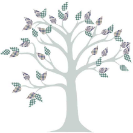      	Net Worth StatementStrategy:		     Date Last Reviewed:		     Next Action:		         	Cashflow AnalysisStrategy:		     Date Last Reviewed:		     Next Action:		         	Emergency FundsStrategy:		     Date Last Reviewed:		     Next Action:		        	Mortgage ConsiderationsStrategy:		     Date Last Reviewed:		     Next Action:		         	Debt AnalysisStrategy:		     Date Last Reviewed:		     Next Action:		         	Other Cashflow StrategiesStrategy:		     Date Last Reviewed:		     Next Action:		     	Income Splitting Strategy:		     Date Last Reviewed:		     Next Action:		     	Interest Income Strategy:		     Date Last Reviewed:		     Next Action:		      	Dividend Income Strategy:		     Date Last Reviewed:		     Next Action:		     	Capital Gains Strategy:		     Date Last Reviewed:		     Next Action:		      	Other Tax Planning StrategiesStrategy:		     Date Last Reviewed:		     Next Action:		     	How Much Is Enough?Strategy:		     Date Last Reviewed:		     Next Action:		      	RRSPsStrategy:		     Date Last Reviewed:		     Next Action:		     	TFSAsStrategy:		     Date Last Reviewed:		     Next Action:		     	Annuities Strategy:		     Date Last Reviewed:		     Next Action:		      	Employment Pensions  Strategy:		     Date Last Reviewed:		     Next Action:		      	CPP & OAS Pensions  Strategy:		     Date Last Reviewed:		     Next Action:		      	Other Retirement StrategiesStrategy:		     Date Last Reviewed:		     Next Action:		      	Determining Your Risk ToleranceStrategy:		     Date Last Reviewed:		     Next Action:		      	Investment Policy StatementStrategy:		     Date Last Reviewed:		     Next Action:		      	Asset Allocation & RebalancingStrategy:		     Date Last Reviewed:		     Next Action:		      	Investment Structure & Ongoing ManagementStrategy:		     Date Last Reviewed:		     Next Action:		      	Other Investment StrategiesStrategy:		     Date Last Reviewed:		     Next Action:		       	Home & Property InsuranceStrategy:		     Date Last Reviewed:		     Next Action:		      	Life InsuranceStrategy:		     Date Last Reviewed:		     Next Action:		       	Disability InsuranceStrategy:		     Date Last Reviewed:		     Next Action:		      	Critical Illness InsuranceStrategy:		     Date Last Reviewed:		     Next Action:		      	Asset Protection and Creditor ProofingStrategy:	     Date Last Reviewed:	     Next Action:	      	Other Family Security StrategiesStrategy:		     Date Last Reviewed:		     Next Action:		     	Registered Education Savings Plans (RESPs) Strategy:	     Date Last Reviewed:	     Next Action:	      	Income Splitting with Your Children  Strategy:	     Date Last Reviewed:	     Next Action:	      	Caring for Children with Special Needs (RDSPs)Strategy:	     Date Last Reviewed:	     Next Action:	      	Caring for Children with Special Needs (Trusts)Strategy:	     Date Last Reviewed:	     Next Action:	      	Caring for Elderly ParentsStrategy:	     Date Last Reviewed:	     Next Action:	      	Other Care Planning StrategiesStrategy:		     Date Last Reviewed:		     Next Action:		       	WillStrategy:		     Date Last Reviewed:		     Next Action:		       	Living WillStrategy:		     Date Last Reviewed:		     Next Action:		       	Power of AttorneyStrategy:		     Date Last Reviewed:		     Next Action:		       	Executor AppointedStrategy:		     Date Last Reviewed:		     Next Action:		       	Principal ResidenceStrategy:		     Date Last Reviewed:		     Next Action:		       	Additional PropertiesStrategy:		     Date Last Reviewed:		     Next Action:		       	TrustsStrategy:	     Date Last Reviewed:	     Next Action:	       	InheritancesStrategy:		     Date Last Reviewed:		     Next Action:		       	Probate StrategiesStrategy:	     Date Last Reviewed:	     Next Action:	       	RRSP and RRIF Taxation StrategiesStrategy:	     Date Last Reviewed:	     Next Action:	       	Income Splitting with Your EstateStrategy:	     Date Last Reviewed:	     Next Action:	       	Long-Term CareStrategy:	     Date Last Reviewed:	     Next Action:	       	Charitable DonationsStrategy:	     Date Last Reviewed:	     Next Action:	        	Other Estate Planning StrategiesStrategy:		     Date Last Reviewed:		     Next Action:		      	Small Business Capital Gains ExemptionStrategy:	     Date Last Reviewed:	     Next Action:	      	Stock Options Strategy:	     Date Last Reviewed:	     Next Action:	      	Buy-Sell Agreements Strategy:	     Date Last Reviewed:	     Next Action:	      	Commercial InsuranceStrategy:	     Date Last Reviewed:	     Next Action:	      	Key Man & Other Specialty InsuranceStrategy:	     Date Last Reviewed:	     Next Action:	      	Other Business Planning StrategiesStrategy:	     Date Last Reviewed:	     Next Action:	     ParentsParentsChildrenChildrenGrandchildren & Great Grandchildren Grandchildren & Great Grandchildren  Other Important People Other Important PeopleSiblingsSiblingsImportant Organizations & CausesImportant Organizations & CausesProfessionalContact InformationFinancial Advisor Name:       Phone:      Email:        Accountant/CPAName:       Phone:      Email:        Lawyer/AttorneyName:       Phone:      Email:        Insurance AgentName:       Phone:      Email:        Personal Banking AdvisorName:       Phone:      Email:        Commercial Banking AdvisorName:       Phone:      Email:        Mortgage & Lending Name:       Phone:      Email:        OtherName:       Phone:      Email:        OtherName:       Phone:      Email:        Comprehensive Wealth Management:Areas Important to You1 Cash Flow Planning2 Tax Planning3 Retirement Planning4 Investment Strategy5 Family Security6 Caring for Others7 Your Legacy8 Business Planning & Succession9 Special Situations 